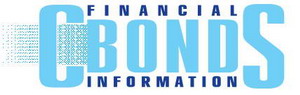 194044, Санкт-Петербург, Пироговская наб., д.21 БЦ «Нобель»   тел. +7(812)336-97-21		      www.cbonds.ruРецензияКаждый пункт оценивается по следующей шкале (в соответствии): «5» - ВКР соответствует всем требованиям; «4» - ВКР в основном соответствует требованиям; «3» - много требований в ВКР не выполнены; «2» - ВКР не соответствует требованиям.Дополнительные комментарии:Выпускная квалификационная работа Рухловой Н.А. выполнена на актуальную на сегодняшний день тему. В период экономической нестабильности, наблюдаемой сейчас в России, происходит рост волатильности на рынке капитала, в том числе на рынке инструментов с фиксированной доходностью. В этой связи выбор показателей для оценки рисков играет важную роль для существующих и потенциальных инвесторов в данный сегмент рынка ценных бумаг.Автором обработан релевантный теоретический материал, который напрямую относится к проблематике оценки рисков инвестирования в облигации. Выпускная квалификационная работа написана научным стилем изложения. Работа имеет четкую структуру. В первой главе автор подробно описывает теоретические основы функционирования рынка облигаций, классифицирует облигации, а также подробно останавливается на рисках как эмитента, так и инвестора, связанных с продажей и владением данным видом инструментов. Во второй главе автор рассматривает показатель дюрации как меру риска, а также анализирует факторы, влияющие на показатель дюрации. Расчет дюрации выполнен для большого массива данных – облигаций нефтегазового сектора эмитентов 56-и стран, что позволило выявить дополнительные свойства дюрации как меры риска инвестирования в облигации.В третьей главе автор рассматривает применение более совершенных показателей для оценки рисков – модифицированной дюрации и выпуклости, а также строит прогноз цен с помощью данных показателей для облигаций нефтегазового сектора. Полученные результаты логично и верно интерпретированы. На основании полученных результатов автор приводит рекомендации по инвестированию в инструменты с фиксированным доходом. Выводы и рекомендации, сформулированные в работе, являются обоснованными и могут учитываться в практической деятельности. Существенных недостатков в работе не выявлено. Общий вывод: Выпускная квалификационная работа полностью отвечает требованиям, предъявляемым к выпускным квалификационным работам по направлению 080100 – Экономика, и может быть оценена на «отлично» (ECTS A), а ее автор заслуживает присуждения степени бакалавра по направлению 080100 – Экономика.Дата:							   			         23.05.2016Рецензент: 									Алексеев Дмитрий ОлеговичРуководитель группы Международных Проектов группы компаний «Cbonds» Направление080100 - ЭкономикаСтудент:Рухлова Наталья АлексеевнаНазвание работы:Использование дюрации и модифицированной дюрации как меры рискаОбоснование выбора темы. Точность определения цели и задач ВКР(обоснование выбора темы; четкость определения цели и задач ВКР; соответствие темы работы, цели и задач содержанию работы)5432Структура и логика изложения. (обоснование структуры работы, последовательность и четкие формулировки названий разделов, глав, параграфов, соблюдение взаимосвязи между частями работы)5432Качество содержания. (актуальность содержания; уровень анализа проблемы, глубина проведенного анализа; свободная ориентация в базовых областях менеджмента; качество аналитического обзора подходов к рассматриваемым проблемам; умение показать связь практических решений с передовыми достижениями теоретических исследований; обоснованность выводов и рекомендаций; полнота раскрытия темы, степень реализации заявленных целей и задач) 5432Качество сбора и описания данных.  (качество использованных в работе литературы и иных источников; обоснованность и качество инструментария и методов исследования, их соответствия поставленным задачам, грамотность применения методологии, использования методов; обоснование методики сбора и обработки данных; качество подбора и описания используемых данных, их достоверность, адекватность применяемому инструментарию)5432Самостоятельность, проявленная при выполнении работы. (умение разобраться в затронутых проблемах; обоснование собственного подхода к исследованию; обоснование авторского понимания значения теоретических концепций и возможностей их практического использования; самостоятельный характер изложения материала; умение аргументировать свою точку зрения; ясность изложения каждого вопроса)5432Качество оформления ВКР. (оформление работы в соответствии с требованиями, предъявляемыми к оформлению ВКР: правильное оформление отдельных элементов текста/абзацев, заголовков, подзаголовков, внутренних заголовков, формул, таблиц, рисунков, ссылок)5432